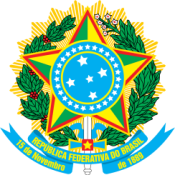 MINISTÉRIO DA EDUCAÇÃOCENTRO FEDERAL DE EDUCAÇÃO TECNOLÓGICA DE MINAS GERAISSECRETARIA DE RELAÇÕES INTERNACIONAISCHAMADA PÚBLICA DE PRÉ-SELEÇÃO N. 001/2022/SRI/CEFET-MGCANDIDATURA DE DOCENTES AO EDITAL CONIF/AI N. 02, DE 24/01/2022ANEXO ICARTA DE ANUÊNCIA DA CHEFIA IMEDIATAEu, _______________________________________, matrícula SIAPE n. _____________, chefe(a) imediato do(a) servidor(a) _______________________________________, matrícula SIAPE n. _____________, atesto para fins da Chamada Pública de Pré-Seleção N. e do Edital CONIF/AI N. 02, de 24 de janeiro de 2022, que o(a) referido(a) servidor(a) é docente EBTT da disciplina de inglês do CEFET-MG, campus ___________________________, e que, não estando afastado ou gozando qualquer tipo de licença durante a seleção e execução da formação proposta pelo referido Edital do CONIF, encontra-se disponível para participar das aulas e atividades propostas no curso e no ambiente virtual.assinatura MINISTÉRIO DA EDUCAÇÃOCENTRO FEDERAL DE EDUCAÇÃO TECNOLÓGICA DE MINAS GERAISSECRETARIA DE RELAÇÕES INTERNACIONAISCHAMADA PÚBLICA DE PRÉ-SELEÇÃO N. 001/2022/SRI/CEFET-MGCANDIDATURA DE DOCENTES AO EDITAL CONIF/AI N. 02, DE 24/01/2022ANEXO IITERMO DE LIBERAÇÃO DE INFORMAÇÕES E IMAGEMAutorizo o uso da minha imagem, em ações vinculadas ao Edital CONIF/AI N. 02, de 24 de janeiro de 2022, do Conselho Nacional das Instituições da Rede Federal de Educação Profissional, Científica e Tecnológica (CONIF), em qualquer material de divulgação produzido pelo CONIF, pelas instituições integrantes da Rede Federal de Educação Profissional, Científica e Tecnológica e por seus parceiros, em ações voltadas aos públicos externo e interno, desde que não haja desvirtuamento da sua finalidade. A presente autorização é concedida a título gratuito, abrangendo o uso da imagem acima mencionada em todo território nacional e no exterior, em todas as suas modalidades, inclusive na internet. Por esta ser a expressão da minha vontade, declaro que autorizo o uso acima descrito sem que nada haja a ser reclamado a título de direitos conexos à imagem.assinatura